  March#Inspire! #Create! #Thrive!http/thesewinglabs.community    2017              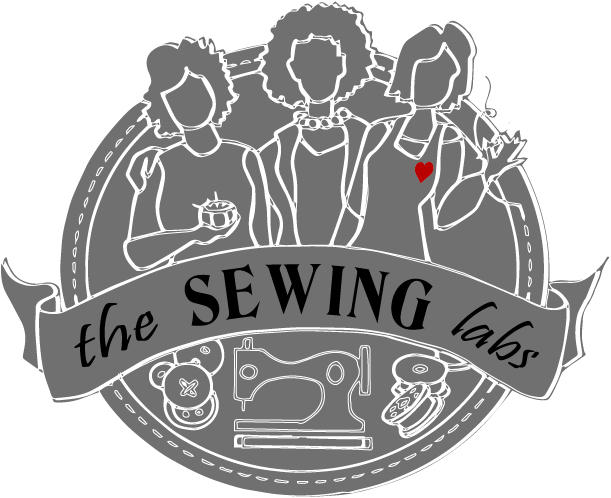 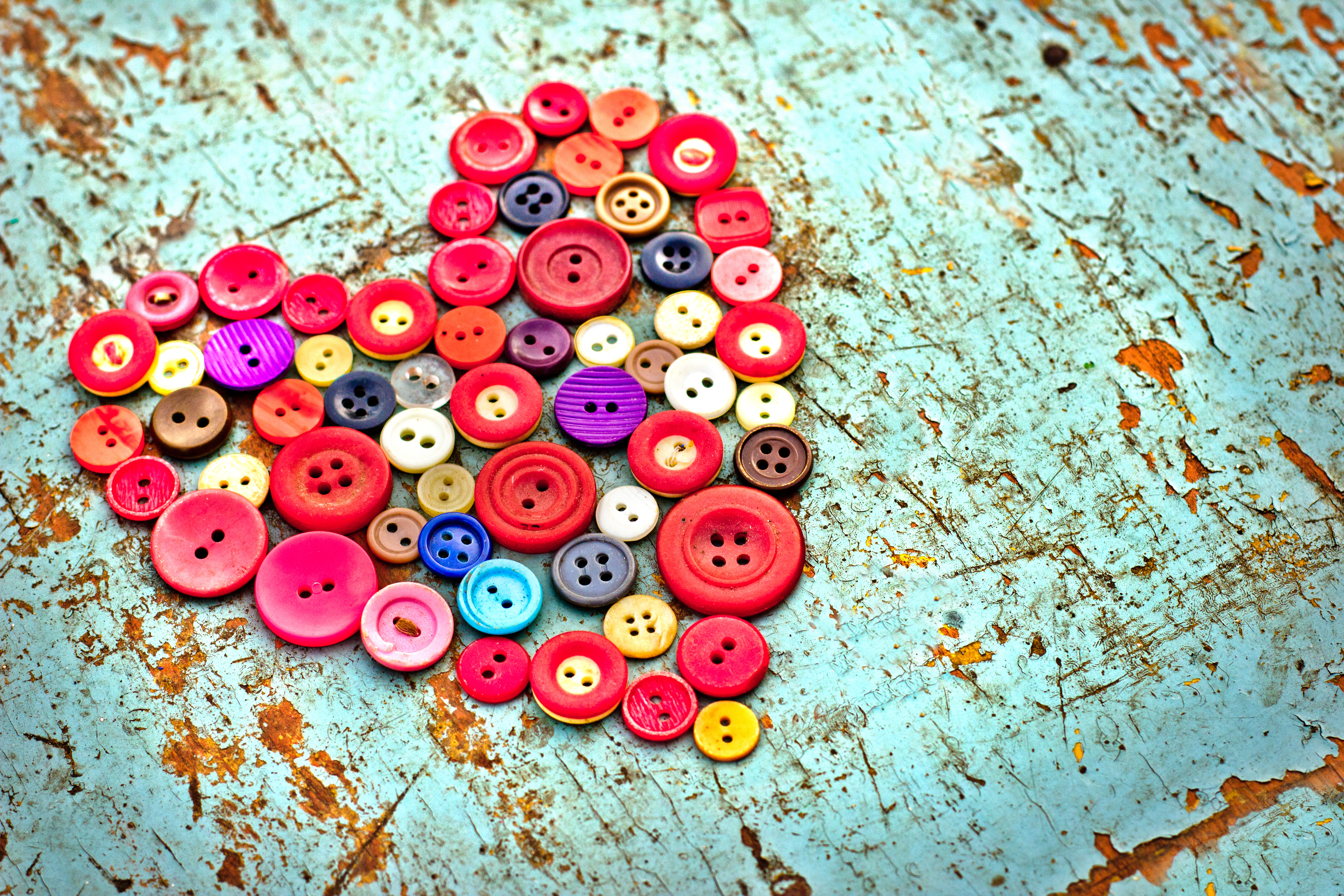 SundayMondayTuesdayWednesdayThursdayFridaySaturday1234Call or go on line to register for classes - 816-286-3097Materials are included in class feesAll classes prefer advance registrationCall or go on line to register for classes - 816-286-3097Materials are included in class feesAll classes prefer advance registrationCall or go on line to register for classes - 816-286-3097Materials are included in class feesAll classes prefer advance registrationClosures 10-12Open Sew 1-4Closures 6-8Prayer Flags9 am - 12567891011Textiles 10-12Open Sew 1-4Textiles 6-8pmJust SEW-cial11-712131415161718Volunteer Committee – Quilting 6-8 pmOpen Sew11-8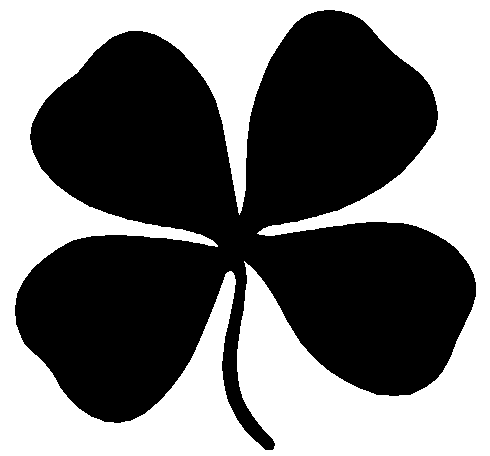 St. Patrick’s Day19202122232425Patterns 10-12Open Sew 1-4Patterns 6-82627282930		311Unity of Independence Workday Community Mending Day11-72Thank you for your community involvement!We accept donations; fabric, sewing machines, notions etc.  & funding is always welcome2Thank you for your community involvement!We accept donations; fabric, sewing machines, notions etc.  & funding is always welcome2Thank you for your community involvement!We accept donations; fabric, sewing machines, notions etc.  & funding is always welcomeLimited Scholarships are available to cover some feesJoin us on Facebook Or TwitterLimited Scholarships are available to cover some feesJoin us on Facebook Or TwitterLimited Scholarships are available to cover some feesJoin us on Facebook Or TwitterOpen Sew – Bring your sewing machine or rent one of ours ($10/ 2 hrs.) Use our tools and fabric stash to create.TextilesGetting to know fabrics, class covers an array of fabrics for sewing.Class fee - $20PatternsThis class will teach you the tips to select a pattern and decide on the correct size for your body. Class Fee - $20Closures – Zippers, Buttons & snaps   learn different applications and uses for closuresClass Fee - $20Just SEW-cial!  Come hang out at The Sewing Labs.  Sew or just socialize.  Bring your friends - Enjoy coffee & treatsFREEPrayer flagsCreate a personal or home flag that inspires you to focus your energies on positive thoughtsClass Fee - $15